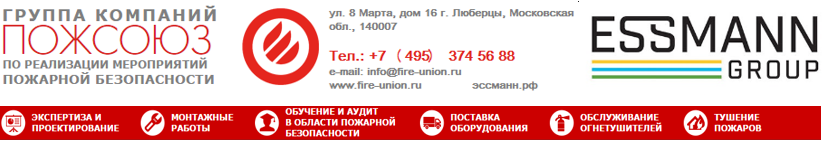 Информация о продуктеПиропатронТехнические характеристикиНапряжение                         макс. 65ВСила тока                              нет зажигания до 0,18А                                                 надежное зажигание при                                                 последовательном                                                 включении 0,8А                                                 импульс зажигания до 0,8м               Кабель подключения         3-жильный                                                 0,65мм, 0,3м с силиконовым                                                  защитным шлангом  Сертификационный знак                                          ВАМ-РТ 1-0098Срок эксплуатации 	       3 года Идентификационный номер ООН                            0432Класс опасности                   14sИнструкция по безопасностиЭксплуатация продукта может производиться только обученным персоналом. Пиропатрон соединять с кабелями источника напряжения в уже установленном состоянии. Издание 3/95                      А140/95/01     Артикульный номерОбозначениеПрименениеОсобенности454063Пиропатрон R 1/8для систем дымо- и теплоудалениякабель 0,3ммсиликоновый защитный шланг454064Пиропатрон R 1/4для установок аварийного выпускакабель 0,3ммсиликоновый защитный шланг454065Пиропатрон R 1/8для систем дымо- и теплоудаления в сочетании с телемеханической установкойкабель 1,1 мм454062Пиропатрон 16×1,5Старые установки для дымоудалениякабель 0,3ммсиликоновый защитный шланг